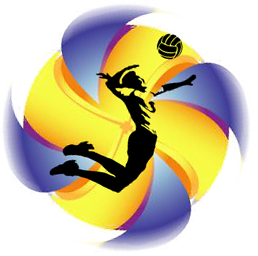 ЗАЯВКАНА УЧАСТИЕ В ЛИЦЕЙСКОЙ ВОЛЕЙБОЛЬНОЙ ЛИГЕСОСТАВ КОМАНДЫ:КАПИТАН КОМАНДЫ:Название команды:№ п/пФамилияИмяКласс(место учёбы/работы)12345678Фамилия имя:Телефон:+375 (           ) e-mail: